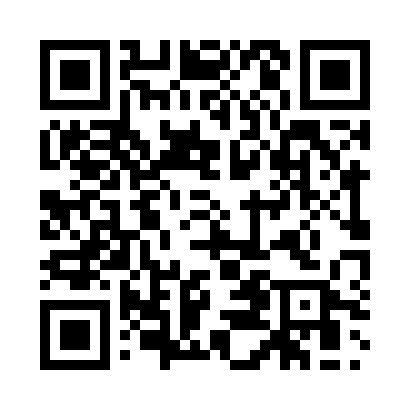 Prayer times for Altwriezen, GermanyWed 1 May 2024 - Fri 31 May 2024High Latitude Method: Angle Based RulePrayer Calculation Method: Muslim World LeagueAsar Calculation Method: ShafiPrayer times provided by https://www.salahtimes.comDateDayFajrSunriseDhuhrAsrMaghribIsha1Wed2:515:301:005:048:3110:582Thu2:485:281:005:058:3311:023Fri2:475:261:005:068:3511:054Sat2:465:241:005:078:3611:065Sun2:455:231:005:078:3811:076Mon2:445:211:005:088:4011:077Tue2:445:191:005:098:4111:088Wed2:435:171:005:098:4311:099Thu2:425:151:005:108:4511:0910Fri2:415:141:005:118:4611:1011Sat2:415:121:005:118:4811:1112Sun2:405:101:005:128:5011:1113Mon2:395:091:005:138:5111:1214Tue2:395:071:005:138:5311:1315Wed2:385:051:005:148:5411:1416Thu2:385:041:005:148:5611:1417Fri2:375:021:005:158:5811:1518Sat2:365:011:005:168:5911:1619Sun2:365:001:005:169:0111:1620Mon2:354:581:005:179:0211:1721Tue2:354:571:005:179:0411:1822Wed2:344:551:005:189:0511:1823Thu2:344:541:005:199:0611:1924Fri2:334:531:005:199:0811:2025Sat2:334:521:005:209:0911:2026Sun2:334:511:005:209:1111:2127Mon2:324:501:005:219:1211:2228Tue2:324:491:015:219:1311:2229Wed2:324:481:015:229:1411:2330Thu2:314:471:015:229:1611:2331Fri2:314:461:015:239:1711:24